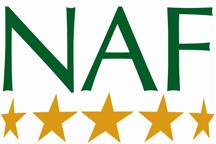 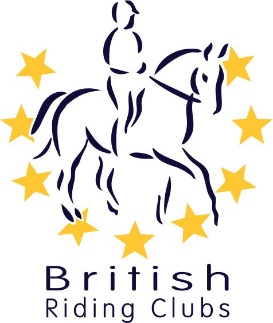 NEW FOREST RIDING CLUB Area 17 Summer Dressage and Riding TestQualifier for the NAF 5 Star National 2021 ChampionshipsSunday 20th June 2021AtNew Park ShowgroundShow Secretary: Amy RobbinsOfficial Steward: Nick FinchamParamedic in attendanceRefreshments: Hells KitchenDOGS MUST BE ON LEADS AND UNDER CONTROL AT ALL TIMESPLEASE CLEAN UP AFTER YOUR HORSE AND TAKE ALL YOUR LITTER HOMEDirections Due to high volumes of traffic at this time, we do not recommend travelling on the A337 from Cadnam to Lyndhurst. We recommend taking the A31 to picket post, travelling through Burley and then following signs for Brockenhurst. The Showground, New Park, Brockenhurst, Hampshire, SO42 7QH. What 3 Words: declines.reverses.skins.ClassesClass 1		Senior/Junior Intro C. Individuals only. Class 2		Senior Prelim Dressage Teams and Individuals (Teams of 4, all to ride a different prelim with points concessions on one)		Prelim 2 (2016)Prelim 12 (2005)Prelim 14 (2006)Prelim 18 (2002) – Up to 35 Novice Points PermittedClass 3		Senior Open Dressage Teams and Individuals (Teams of 4, 3 to ride a different novice and one to ride the elementary)		Novice 24 (2010)		Novice 28 (2008)		Novice 39 (2010)		Elementary 40 (2010)Class 4		Senior PYO Medium/Adv Medium Individual		Medium 69 (2005)		Advanced Medium 91 (2016)Class 5		Senior Riding Test Teams and Individuals		Prelim 13 (2006)		Novice 27 (2007)Class 6		Junior Dressage Teams and Individuals (Teams of 4, 3 riders to ride different prelims and one to ride a novice)		Prelim 7 (2002)		Prelim 12 (2005)		Prelim 18 (2002)		Novice 24 (2010)Class 7		Junior Elementary Individual		Elementary 43 (2006)Class 8. 	Junior Riding Test Teams and Individuals		Prelim 2 (2016)Entry Fees:	Dressage and Riding Test Teams		£60.00		Individual Dressage and Riding Test	£15.00Bridle Numbers to be displayed on both side of horse at all timesPlease check the horse and rider eligibility in the handbook before enteringPayment:		Please make payment via BACS or make cheques payable to New Forest Riding ClubBACS: New Forest Riding Club, Sort Code: 20-53-53, Account Number: 40393835, Ref: ADR200621Insurance:All Riding Club Members are covered by third party insurance.  Any one attending the event that is NOT a riding club member i.e. groom, should take out their own Third Party Insurance.  New Forest Riding Club strongly recommends that all Riding Club Members hold their own personal accident insurance in addition to the insurance cover provided by their BRC members.Secretary: 	Amy Robbins. Emergency mobile number on the day of competition 07738173533Preliminary Entries to:		British Riding Clubs Office by Friday 28th May 2021 online via brc.bhs.org.uk. Detailed Entries by Friday 11th June 2021A legible copy of each horse’s Passport must have been sent to Susie Pool susie_pool@btinternet.com before close of entries, to be entered on the Area 17 Flu Vac Database on Google Drive.  This must include; name, passport number, microchip number, description, diagram and full flu vaccination record (to include 1-2-3 vacs).  Entries will be checked against the database to ensure each horse has passed. The most recent vaccination must have been given on or after 29 November 2020.Detailed Entry forms can be downloaded from www.area17-brc.org.uk please email this to Amy Robbins on amy.robbins@hotmail.co.uk or if necessary, post to 17 Green Close, Whiteparish, Salisbury, SP5 2SB. Times:  Will be posted on the New Forest Riding Club web site www.newforestridingclub and Area 17 web site www.area17-brc.org.uk by Wednesday 16th June. . Substitutions: In the event of withdrawals, substitutions will be allowed.  The deadline for complex substitutions will be by Tuesday 15th June at 1800 hours.  Please email them to amy.robbins@hotmail.co.uk. Late simple substitutions may be made at the time teams are declared.  A complex substitution is one where teams are re-arranged or horse and rider combinations are moved from one team to another.  Simple substitutions are ones where a horse and/or rider replaces the withdrawn one in the same team and position.Declarations: Must be made by Team Manager 30 minutes before the start of the class on Sunday 20th June 2021 or can be emailed by 1800 hours Saturday 19th June to amy.robbins@hotmail.co.uk.  Helpers: Each participating BRC Club will be required to supply 1 helper for a full day (9am – 4pm), or 2 helpers for a half day each (9am – 12.30pm or 12.30pm – 4pm). Names and contact details are to be submitted with entries. This is a condition of entry. RULESThis competition will be run in accordance with the Riding Club Rules for Competitions 2021.
Entry is open to all affiliated Riding clubs in Area 17. Competitors only are permitted to ride the horse on the showground.
British Riding Clubs, New Park Showground and persons acting on their behalf, do not accept any liability for any loss, accident, or damage to any person, animal, vehicle or goods occurring in connection with this event.  It is a condition of entry that each competitor indemnifies the organiser against any claim.
Protective Headwear must be worn at all times by anyone, riding anywhere at a BRC event Harnesses must be correctly adjusted and fastened.  Protective Headwear constitutes a hat which meets one of the following standards.  Failure to do so will incur elimination
Hats will be checked and tagged at this competition.  Please allow extra time for this process
Competitors must report to the steward and be ready to ride their test up to 10 minutes before the allotted time.
VACCINATION CERTIFICATES: The Passport/Vaccination Certificate must, under penalty of elimination, accompany the horse to all official competitions, the competitor is responsible for producing it on demand.
HEALTH AND SAFETY.  The organisers and land owners have taken all reasonable precautions to ensure the health and safety of everyone present.  For these measures to be effective, everyone must obey the instructions of the Organisers, Officials and Stewards and take all reasonable precautions to avoid and prevent accidents occurring.  First Aid cover will be provided.
Horses or ponies must not be tied up outside boxes or trailer and left unattended. BritishPAS 015: 1998 or 2011 provided they are BSI KitemarkedVG1 01.040: 2014-12 provided they are BSI KitemarkedEuropeanVG1 01.040: 2014-12 provided they are BSI KitemarkedAmericanASTM F1163: 2004a or 04a onwards provided they are SEI marked SNELL E2001Australian and NZAS/NZS 3838: 2006 onwards provided they are SAI global marked